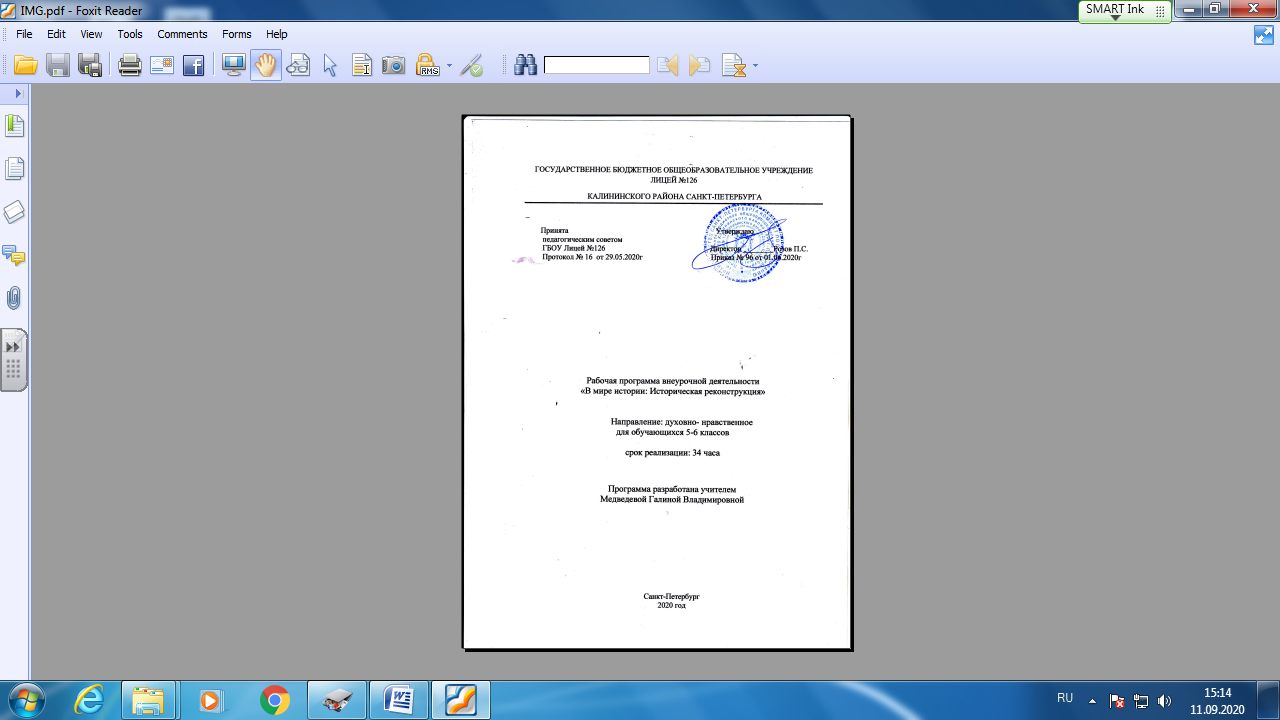 ГОСУДАРСТВЕННОЕ БЮДЖЕТНОЕ ОБЩЕОБРАЗОВАТЕЛЬНОЕ УЧРЕЖДЕНИЕ ЛИЦЕЙ №126 КАЛИНИНСКОГО РАЙОНА САНКТ-ПЕТЕРБУРГА_Рабочая программа внеурочной деятельности«В мире истории: Историческая реконструкция»                                       Направление: духовно- нравственноедля обучающихся 5-6 классовсрок реализации: 34 часаПрограмма разработана учителем Медведевой Галиной ВладимировнойСанкт-Петербург2020 годПояснительная записка.Рабочая программа внеурочной деятельности разрабатывается на основании Федерального  Закона РФ от 29.12.2012 г.  №273-ФЗ «Об образовании в Российской Федерации». Рабочая программа разрабатывается в соответствии с:Федеральным базисным учебным планом, утвержденным приказом Министерства образования Российской Федерации от 09.03.2004 №1312;Федеральным государственным образовательным стандартом основного общего образования, утвержденным приказом Министерства образования и науки РФ от 17.12.2010 №1897;Постановлением главного государственного санитарного врача от 29.12.2010 №189 (ред. от 24.11.2015) «Об утверждении СанПин 2.4.2 2821-10 «Санитарно-эпидемиологические требования к условиям и организации обучения в общеобразовательных учреждения»;Инструктивно-методическим письмом Комитета по образованию от 21.05.2015 № 03-20-2057/15-0-0 «Об организации внеурочной деятельности при реализации федеральных государственных образовательных стандартов начального общего и основного общего образования в образовательных организациях Санкт-Петербурга";     Инструктивно-методическим письмом Комитета по образованию Санкт-Петербурга №03-28-3775/20-0-0 от 23.04.2020 «О формировании учебных планов образовательных организаций Санкт-Петербурга, реализующих основные общеобразовательные программы, на 2020-2021 учебный год»;Учебным планом внеурочной деятельности ГБОУ Лицей №126 Калининского района Санкт-Петербурга на 2020-2021 учебный год.1.2 Место предмета в учебном планеВ учебном плане ГБОУ Лицей №126 на изучение курса «В мире истории: Историческая реконструкция» в 5-х классах выделено 2 часа в неделю, всего 68 часов в год.1.3 Цели и задачиЦель программы: создание условий для воспитания российской гражданской идентичности: любви и уважения к Отечеству, патриотизма, нравственной позиции, социальной активности.Задачи:Образовательные:- расширение и углубление знаний учащихся об исторической науке, работе учёных-историков;- развитие умения работать по извлечению знаний о прошлом из различных исторических источников; навыков исследовательской деятельности, самостоятельной и групповой работы;- развитие умений применять исторические знания для осмысления сущности общественных явлений, в общении с другими людьми в современном поликультурном, полиэтничном и многоконфессиональном обществе.- развивать систему гражданского и патриотического воспитания через интеграцию урочной и внеурочной деятельности, обновление содержания образования, переноса акцента с обучения на воспитание.Воспитательные:- воспитывать патриотов России, граждан социального государства;- формировать стремление у школьников к сохранению, распространению, и развитию национальной культуры;- воспитывать бережное отношение к историческому и культурному наследию народов России;- развивать потребность в исторических знаниях.Развивающие:- применение универсальных учебных действий  при работе с различными источниками знаний, в процессе самостоятельной и групповой работы;- развивать умение самостоятельно оценивать события прошлого, развивать умение аргументировать свою точку зрения.1.4 Ожидаемые результатыЛичностные результаты- проявление в различных ситуациях, с учётом возрастного уровня, позитивного отношения школьника к базовым ценностям нашего общества;- проявление патриотических чувств, исходя из особенностей возраста школьника, в оценках событий прошлого и настоящего.- готовность и способность учащихся к саморазвитию и личностному самоопределению;- умение организовать  совместную деятельность со сверстниками; работать  индивидуально и в группе: находить компромиссное  решение;  - разрешать возникшие противоречия в ходе работы на основе согласования позиций;- учитывать мнение других учащихся и соотносить его со своим.Метапредметные  результатыРегулятивные УУД:- самостоятельно планировать пути достижения целей;-осознанно выбирать наиболее эффективные способы решения учебных и познавательных задач;- учитывать предложенные учителем ориентиры действия;- вносить коррективы в действия на основе учета сделанных ошибок;- выполнять учебные действия по алгоритму.- определение общей цели и путей ее достижения, умение договориться о распределении ролей в совместной деятельности;- адекватно оценивать собственное поведение и поведение окружающих.Познавательные УУД:- проявлять  навык осуществлять информационный поиск, в процессе работы с различными источниками знаний;- при работе с различными источниками информации самостоятельно выбирать критерии классификации, устанавливать причинно – следственные связи, строить логическое рассуждение, умозаключение (индуктивное, дедуктивное и по аналогии), делать выводы;- высказываться в устной и письменной формах;- владеть основами смыслового чтения текста;- строить рассуждения о предложенной информации.- излагать свое мнение на основе полученной информации  и аргументировать свою точку зрения по её оценке.Коммуникативные УУД:- осознанно использовать речевые средства для выражения своих чувств, мыслей, потребностей;- владеть устной, письменной, монологической речью;- признавать существование различных точек зрения, стремиться к их координации;-формулировать собственное мнение и позицию,- вести конструктивный диалог, уметь приходить к общему решению.- уметь  слушать собеседника и вести диалог;- использовать речевые средства и средства информационно-коммуникационных технологий для решения различных коммуникативных и познавательных задач.    Предметные результаты        -  проявлять  интерес  к изучению истории;        - знакомство с фактами истории развития вооружения и оснащения армий в различные исторические периоды;        -изучение становления Римской империи и принцип вооружения римских легионов;       -изучение на практике принципов ведения боевых действий во время рыцарских поединков;Знакомство с фактами крестовых походов и составление рефератов  из жизни известных военноначальников;- способность применять понятийный аппарат исторического знания и приемы исторического анализа для раскрытия сущности и значения событий и явлений прошлого и современности;- умение изучать и систематизировать информацию из различных исторических и современных источников, раскрывая ее социальную принадлежность и познавательную ценность;- расширение опыта оценочной деятельности на основе осмысления жизни и деяний личностей и народов в истории своей страны и человечества в целом;- готовность применять исторические знания для выявления и сохранения исторических и культурных памятников родного края;- расширять знания о выдающихся исторических деятелях, важнейших событиях истории.Результаты освоения курсов внеурочной деятельности через планируемые результаты, соответствующие требованиям к личностным и метапредметным результатам освоения ООП, установленным ФГОСФедеральный государственный образовательный стандарт ставит важнейшей задачей «воспитание российской гражданской идентичности: патриотизма, любви и уважения к Отечеству, чувства гордости за свою Родину, прошлое и настоящее многонационального народа России». Программа нацеливает на формирование ценностных ориентиров учащихся. Содержательным стержнем предлагаемой программы является единство интересов личности и общества в воспитании гражданина России.Программа позволяет решать вопросы патриотического воспитания, показать примеры патриотического служения у разных народов. История России даёт нам множеств примеров патриотического служения и  любви к Родине. Эта любовь бескорыстна и не требует ничего взамен. Она проявляется не только на поле боя с врагом, но и в повседневности.Любовь к Отечеству связана с любовью к родному краю, где человек родился, где он приобрёл первые познания жизни, первые впечатления.Любовь к Отечеству связана с любовью к народу: к его языку, произведениям искусства, литературы, духовного творчества, Любить Отечество - значит любить прошлое своего народа. Т.е. его историю, предания; любить его настоящее - его нравы обычаи, особенности его быта; любить его будущее - его идеалы, стремления.Любовь к Отечеству предполагает заботу об улучшении его политического устройства, совершенствования его органов власти, стремление к установлению согласия и мира в общественной жизни, совершенствованию его законов и их исполнение.Любить Отечеств значит любить благо Отечества, благо своего народа, благо своего государства. Дорожить этим благом, охранять его, служить ему, соблюдать обязанности, направленные на сохранение и возвышения блага отечества.   Бережное отношение к обычаям и традициям – важное условие неразрывной связи времён и поколений. Это выражается в почитании национальных святынь могил предков, сохранении и защите памятников истории и культуры – культурного наследия.Программа внеурочной   деятельности школьников «В мире истории» посвящена предметам изучения вспомогательных исторических дисциплин и  ознакомление с их  методами исследований исторического прошлого.1.5 Технологии используемые на занятиях Форма(мы) организации образовательного процесса, которые определяются содержанием и методикой реализации программы и режим занятий.  Тренировочные занятия по изучению техник боя в теоретическом и практическом уровне. Беседы, презентации,  экскурсии (в т.ч. виртуальные), поисковые исследования, олимпиады, встречи с учёными-историками, посещение музеев и др.Занятия в рамках программы проходят 1 раз в неделю, по 2 часа. Структура занятий включает как теоретическую часть, так и практическую. На вторую часть отводится большее количество времени.1.6 Система и формы оценки достижения планируемых результатов.Сочинения, выпуск стенгазет на историческую тему, участие в олимпиаде, составление доклада, создание родословной своей семьи, участие в конкурсе рисунков, создание компьютерной презентации, проведение экскурсии, участие в обсуждении, фотографирование исторических объектов, интервью.2.  Содержание тем учебного курса Название тем и количество часов на её изучение:Содержание тем учебного курса.Тема 1. Рим: от его возникновения до установления господства над Италией Местоположение, природа и особенности ландшафта Италии. Пестрота населения древней Италии (латины, этруски, самниты, греки). Древнейший Рим. Легенда об основании Рима: Амулий, Ромул и Рем. Ромул — первый царь Рима. Город на семи холмах и его обитатели. Занятия римлян. Почитание Весты и Марса. Управление ранним Римом. Тарквиний Гордый и римский юноша Муций. Отказ римлян от царской власти. Завоевание Римом Италии. Возникновение республики. Консулы — ежегодно выбираемые правители Рима. Борьба плебеев за свои права. Народный трибун и право вето. Нашествие галлов. Военные победы римлян. Битвы с Пирром. Пиррова победа. Установление господства Рима над Италией. Решение земельного вопроса для плебеев. Устройство Римской республики. Плебеи — полноправные граждане Рима. Отмена долгового рабства. Выборы двух консулов. Принятие законов. Роль сената в Риме. Римское войско и римские легионы. Тит Ливий о легионах. Одежда римлян. Гадания в Риме. Рим — сильнейшая держава Средиземноморья Карфаген — преграда на пути к Сицилии. Карфаген — стратегический узел в Западном Средиземноморье. Первые победы Рима над Карфагеном. Создание военного флота. Захват Сицилии. Вторая война Рима с Карфагеном. Поход Ганнибала через снежные Альпы. Вторжение войск Ганнибала в Италию. Союз с галлами. Путь к Риму. Разгром римлян при Каннах: тактика Ганнибала и тактика римлян. Изменение стратегии 22 римлян в войне с Ганнибалом. Первая морская победа римлян. Окончание войны. Победа Сципиона над Ганнибалом при Заме. Установление господства Рима в Западном Средиземноморье. Установление господства Рима во всём Средиземноморье. Рост Римского государства. Политика Рима «разделяй и властвуй». Подчинение Греции Риму. Поражение Сирии и Македонии. Трёхдневный триумф римского консула и исчезновение Македонии. Разрушение Коринфа. Сенатор Катон — автор сценария гибели Карфагена. Смерть Ганнибала. Средиземноморье — провинция Рима. Рабство в Древнем Риме. Завоевательные походы Рима — главный источник рабства. Политика Рима в провинциях. Наместники. Использование рабов в сельском хозяйстве, в быту римлян. Раб — «говорящее орудие». Гладиаторские игры — любимое зрелище римлян. Амфитеатры. Римские учёные о рабах. Восстание Спартака. Крупнейшее в древности восстание рабов в Италии. Первая победа восставших и Спартака над римским войском. Оформление армии восставших. Походы армии восставших рабов. Три победы восставших, приблизившие их к свободе. Обеспокоенность римского сената небывалым размахом восстания. Рабы в ловушке. Разгром армии рабов римлянами под руководством Красса. Причины поражения восставших. Единовластие Цезаря. Превращение римской армии в наёмную. Борьба полководцев за единоличную власть. Красс и Помпей. Возвышение Цезаря. Красс, Помпей и Цезарь. Завоевание Галлии. Гибель Красса. Плутарх о Риме. Захват Цезарем власти. Рим у ног Цезаря. Диктатура Цезаря. Легионы и ветераны — опора Цезаря в его политическом курсе. Брут и Цезарь. Убийство Цезаря в сенате. Установление империи. Поражение сторонников республики. Бегство заговорщиков из Рима. Борьба Антония и Октавиана за единовластие. Роль Клеопатры в судьбе Ан- 23 тония. Победа флота Октавиана у мыса Акций. Превращение Египта в римскую провинцию. Единовластие Октавиана. Окончание гражданских войн в Италии и провинциях. Власть и правление Октавиана Августа. Превращение Римского государства в империю. Меценат и поэт Гораций. Гибель Цицерона — римского философа. Поэма Вергилия «Энеида». Римская империя в первые века нашей эры Протяжённость империи и время существования. Неудачные попытки императоров расширить римские владения. Соседи Римской империи. Установление мира с Парфией. Разгром римских легионов германцами. Главные враги Римской империи. Образ жизни и верования германцев. Предки славянских народов: римские писатели о славянах, об их занятиях, образе жизни и о верованиях. Дороги Римской империи. В Риме при императоре Нероне. Укрепление власти императоров. Складывание культа императоров. Актёр на императорском троне. Тацит о Нероне. Падение нравственности: расцвет доносительства. Забавы и расправы Нерона. Нерон и Сенека. Пожар в Риме. Преследования христиан. Массовое восстание в армии и гибель Нерона. Первые христиане и их учение. Проповедник Иисус из Палестины. «Сыны света» из Кумрана. Рассказы об Иисусе его учеников. Предательство Иуды. Распространение христианства. Моральные нормы Нагорной проповеди. Апостолы. Представления о Втором пришествии, Страшном суде и Царстве Божьем. Идея равенства всех людей перед Богом. Христиане — почитатели Иисуса, Божьего избранника. Преследования римскими властями христиан. Расцвет Римской империи во II в. н. э. Неэффективность рабского труда. Возникновение и развитие колоната. Правление Траяна — «лучшего из императоров». Тацит о Траяне. Военные успехи Траяна — последние завоевания римлян. Переход к обороне границ Римской империи. Масштабное строительство в Риме и провинциях на века. Новое в строительном ремесле. Обустройство городов в провинциях империи. Вечный город и его жители. Все дороги ведут в Рим. Город Рим — столица империи. Архитектурный облик Рима. Колизей. Пантеон. Римский скульптурный портрет. Особняки на городских холмах. Многоэтажные дома в низинах между холмами. Термы в жизни и культуре римлянина. «Хлеб и зрелища» для бедноты. Большой цирк в Риме. 24 Разгром Рима германцами и падение Западной Римской империи Римская империя при Константине. Укрепление границ империи. Рим и варвары. Вторжения варваров. Римская армия как инструмент борьбы полководцев за императорскую власть. Солдатские императоры. Правление Константина. Неограниченная власть императора. Увеличение численности армии. Прикрепление колонов к земле. Перемены в положении христиан. Признание христианства. Усиление влияния римского епископа (папы). Основание Константинополя и перенесение столицы на Восток. Украшение новой столицы за счёт архитектурных и скульптурных памятников Рима, Афин и других городов империи. Ад и рай в книгах христиан. Взятие Рима варварами. Разделение Римской империи на два самостоятельных государства. Варвары-наёмники в римской армии. Вторжение готов в Италию. Борьба полководца Стилихона с готами. Расправа императора над Стилихоном. Недовольство легионеров-варваров. Взятие Рима Аларихом — вождём готов. Падение Западной Римской империи. Новый натиск варваров: захват Рима вандалами. Опустошение Вечного города варварами. Свержение юного римского императора Ромула Августула. Передача имперских регалий византийскому императору. Западная Римская империя перестала существовать. Конец эпохи Античности. Итоговое повторение. Признаки цивилизации Греции и Рима. Народовластие в Греции и Риме. Роль граждан в управлении государством. Нравы. Любовь к Отечеству. Отличие греческого полиса и Римской республики от государств Древнего Востока. Вклад народов древности в мировую культуру.  Тема 2. Становление средневековой Европы (VI—XI вв.) Образование варварских королевств. Государство франков и христианская церковь в VI—VIII вв. Образова- 25 ние варварских государств на территории бывшей Западной Римской империи. Франки. Возвышение Хлодвига — вождя франков. Складывание королевства у франков во главе с Хлодвигом, основателем рода Меровингов. Признание римской знатью власти Хлодвига. Сближение культур, образа жизни германцев и римлян. Элементарность государственного устройства у франков при сильной королевской власти. Налоги, суд и военная организация у франков. Переход от обычая к писаному закону как инструменту внедрения и регулирования единых порядков на территории Франкского королевства. Складывание крупного землевладения и новых отношений среди франков. Полноправность знати на местах. Завершение распада родовой организации франков и переход к соседской общине. Раздел Хлодвигом Франкского королевства между наследниками. Хлодвиг и христианская церковь. Христианство как инструмент объединения и подчинения населения власти, освящённой Богом. Духовенство и миряне. Новые образцы и правила жизни по Библии для франков. Распространение христианства среди варваров. Появление монахов и возникновение их поселений — монастырей. Белое и чёрное монашество. Монастыри как центры формирования новой культуры. Превращение монастырей в крупных землевладельцев. Усобицы потомков Хлодвига и их последствия для Франкского королевства. Меровинги — «ленивые короли». Карл Мартелл. Битва у Пуатье и её значение. Военная реформа Карла Мартелла. Феод и феодал. Папа римский и Пипин Короткий. «Дар Пипина»: образование государства пап римских — Папской области. Возникновение и распад империи Карла Великого. Новый король и династия Каролингов. Личность Карла Великого. Карл и титул европейских правителей. Папа римский и великий король франков. Направления, цели и итоги военных походов короля Карла. Утрата самостоятельности Саксонии. Расширение границ Франкского государства. Образование империи Карла Великого. Древняя Римская империя, объединявшая христианский мир, как идеал варварских народов раннего Средневековья. Административно-военное управление воссозданной империей франкского короля. Культурная разрозненность и слабость экономических отношений как препятствие для объединения народов под властью императора Карла. Раздел империи Карлом между наследниками. Верденский договор: последующее рождение Лотарингии, Франции и Германии. Папская область. Новый император. Развитие феодальных отношений во Франкском государстве. От свободы крестьян к крепостной зависимости. Феодальная раздробленность Западной Европы в IX— XI веках. Феодализм. Феодальная лестница. Франция в IX— 26 XI вв. Потеря королевской властью значения центрального государственного органа. Слабость Каролингов. Гуго Капет — новый избранный король. Владения короля — его домен. Германия в IX—XI вв. Англия в раннее Средневековье. Англия в IX—XI вв. Легенды об английском короле Артуре и историческая реальность. Бретань и Британия. Норманны и их образ жизни. Варяги и народы Восточной Европы. Русь и варяги. Норманнские Рюриковичи — первая династия князей Древней Руси. Объединение Англии в единое государство. Королевства норманнов в Скандинавии. Прекращение норманнских завоевательных походов. Арабы в VI—XI вв. Возникновение ислама. Арабский халифат и его распад. Аравия — родина исламской религии. География, природные условия Аравийского полуострова, занятия и образ жизни его жителей. Бедуины. Мекка — центр торговли. Иран, Византия и арабы. Мухаммед — проповедник новой религии. Хиджра. Возникновение ислама. Аллах — Бог правоверных мусульман. Распространение ислама среди арабских племён. Образование Арабского государства во главе с Мухаммедом. Коран — священная книга ислама. Религиозный характер морали и права в исламе. Нормы шариата — мусульманское право. Семья и Коран. Влияние ислама на культуру народов, покорённых арабами. Арабский халифат. Халиф — заместитель пророка. Вторжение арабов во владения Ромейской империи. Поход в Северную Африку. Исламизация берберов. Покорение жителей большей части Пиренейского полуострова. Восточный поход. Подчинение Северного Кавказа. Арабский халифат — государство между двух океанов. Эмиры и система налогообложения. Багдадский халифат и Харун ар-Рашид. Народное сопротивление арабскому владычеству. Междоусобицы. Кордовский эмират. Распад халифата. Культура стран халифата. Наследие эллинизма и ислам. Арабский язык — «латынь Востока». Образование — инструмент карьеры. Медресе — высшая мусульманская школа. Престиж образованности и знания. Научные знания арабов. Аль-Бируни. Ибн Сина (Авиценна). Арабская поэзия и сказки. Фирдоуси. Архитектура — вершина арабского искусства. Дворец Альгамбра в Гранаде. Мечеть — место общественных встреч и хранилище ценностей. Устройство мечети. Минарет. Арабески. Значение культуры халифата. Испания — мост между арабской и европейской культурами. Феодалы и крестьяне Средневековая деревня и её обитатели. Земля — феодальная собственность. Феодальная вотчина. Феодал и зависимые крестьяне. Виды феодальной зависимости земледельцев. Повинности крестьянина. Крестьянская община как организация жизни средневекового крестьянства. Средневеко- 28 вая деревня. Хозяйство земледельца. Условия труда. Натуральное хозяйство — отличие феодальной эпохи. В рыцарском замке. Период расцвета, зрелости Средневековья. Установление феодальных отношений. Окончательное оформление вассальных отношений. Распространение архитектуры замков. Внешнее и внутреннее устройство рыцарского замка. Замок — жилище и крепость феодала. Рыцарь — конный воин в доспехах. Снаряжение рыцаря. Отличительные знаки рыцаря. Кодекс рыцарской чести — рыцарская культура. Средневековый город в Западной и Центральной Европе Формирование средневековых городов. Совершенствование орудий обработки земли. Разнообразие продуктов земледелия. Увеличение роли тяглового скота в земледелии. Изобретение хомута для лошади. Развитие ремесла в сельском хозяйстве. Добыча, плавка и обработка железа. Отделение ремесла от сельского хозяйства. Обмен продуктами земледелия и ремесла. Причины возникновения городов. Город — поселение ремесленников и торговцев. Обустройство городских границ. Возрождение древних городов в Италии, на юге Франции. География новых городов. Рост числа средневековых городов. Сеньоры и город. Борьба за городское самоуправление. Средневековый ремесленник: искусство, труд, подготовка нового поколения подмастерьев и мастеров. Шедевр. Цеховые объединения городских ремесленников. Роль и влияние цехов на жизнь средневекового города. Изменение культуры европейцев в период расцвета Средневековья. Развитие торговли в феодально-раздробленной Европе. Объединения купцов — гильдия, товарищество. Оживление торговых отношений. Возобновление строительства дорог в Европе. Торговые пути. Ярмарки — общеизвестные места торговли в Европе. От ростовщичества к банкам. Горожане и их образ жизни. Своеобразие города. Управление городом и городская знать. Борьба ремесленников за участие в управлении городом. Городская беднота и восстания. Образ жизни горожан. Обустройство средневекового города. Его защита и укрепления. Город — центр формирования новой европейской культуры и взаимодействия народов. Университеты как явление городской среды и средневекового пространства. Развлечения горожан. Городское сословие в Европе — носители идей свободы и права. Союз королей и городов. Торговля в Средние века. Оживление торговых отношений. Торговые пути. Ярмарки — общеизвестные места торговли в Европе. От ростовщичества к банкам. 29 Тема 6. Католическая церковь в XI—XIII вв. Крестовые походы Могущество папской власти. Католическая церковь и еретики. Складывание трёх сословий, характерных для общества феодального этапа. Успехи в экономическом развитии и недостаток земель. Рост самостоятельности и потребностей феодалов. Нужда в новых «доходных» источниках. Усиление власти короля. Церковь — крупнейший землевладелец. Рост влияния церкви и её экономического и духовного могущества. Разделение церквей. Ослабление авторитета и власти папы римского. Папа римский Григорий VII. Двухсотлетняя борьба королей и папства. Путь в Каноссу. Опора папы — епископы и монастыри. Могущество папы Иннокентия III. Церковные соборы и догматы христианской веры. Движение еретиков. Католическая церковь и еретики. Альбигойские войны. Инквизиция. Монашеские нищенствующие ордены. Франциск Ассизский. Доминик Гусман. Крестовые походы. Клермонский призыв папы римского Урбана II. Палестина — Святая земля для верующих христиан. Широкий отклик на призыв в обществе. Крестовые походы и крестоносцы. Цели различных участников Крестовых походов. Различия походов бедноты и феодалов. Последствия Первого крестового похода для Византии. Образование крестоносцами государств на Средиземноморском побережье. Отношения рыцарей с местным населением — мусульманами. Духовнорыцарские ордены и их значение для защиты завоеваний крестоносцев в Палестине. Сопротивление народов Востока натиску крестоносцев. Объединение мусульман перед угрозой дальнейших завоеваний крестоносцев. Салах ад-Дин и Третий крестовый поход. Судьба походов королей Фридриха I Барбароссы, Филиппа II Августа, Ричарда Львиное Сердце со своими вассалами. Четвёртый крестовый поход: благочестие и коварство. Разграбление Константинополя. Распад Византии и её восстановление. Детские крестовые походы. Укрепление королевской власти. Усиление мусульманских княжеств во главе с Египтом. Значение и итоги Крестовых походов для Запада и Востока.Тема 3. Народы и государства на территории нашей страны в древности.Заселение Евразии. Великое переселение народов. Народы на территории нашей страны до середины I тысячелетия до н. э. Влияние географического положения и природных условий на занятия, образ жизни, верования. Города-государства Северного Причерноморья. Скифское царство. Тюркский каганат. Хазарский каганат. Волжская Булгария. Кочевые народы Степи.Язычество. Распространение христианства, ислама, иудаизма на территории нашей страны в древности.Восточные славяне в древности (VI-IX вв.)Праславяне. Расселение, соседи, занятия, общественный строй, верования восточных славян. Предпосылки образования государства. Соседская община. Союзы восточнославянских племен. «Повесть временных лет» о начале Руси.Древнерусское государство (IX - начало XII в.)Новгород и Киев — центры древнерусской государственности. Первые Рюриковичи. Складывание крупной земельной собственности. Древнерусские города. Русь и Византия. Владимир I и принятие христианства.Расцвет Руси при Ярославе Мудром. «Русская правда». Русь и народы Степи. Княжеские усобицы. Владимир Мономах. Международные связи Древней Руси. Распад Древнерусского государства.Русские земли и княжества в начале удельного периода (начало XII - первая половина XIII в.).Удельный период: экономические и политические причины раздробленности. Формы землевладения. Князья и бояре. Свободное и зависимое население. Рост числа городов. Географическое положение, хозяйство, политический строй крупнейших русских земель (Новгород Великий, Киевское, Владимиро-Суздальское, Галицко-Волынское княжества).Идея единства русских земель в период раздробленности. «Слово о полку Игореве».Культура Руси в домонгольское время.Языческая культура восточных славян. Религиозно-культурное влияние Византии. Особенности развития древнерусской культуры.Единство и своеобразие культурных традиций в русских землях и княжествах накануне монгольского завоевания. Фольклор. Происхождение славянской письменности. Берестяные грамоты. Зодчество и живопись. Быт и нравы.Борьба с внешней агрессией в XIII в.Чингисхан и объединение монгольских племен. Монгольские завоевания. Походы Батыя на Русь. Борьба народов нашей страны с завоевателями. Золотая Орда и Русь. Экспансия с Запада. Ливонский орден. Александр Невский. Сражение на Неве и Ледовое побоище. Последствия монгольского нашествия и борьбы с экспансией Запада для дальнейшего развития нашей страны.Складывание предпосылок образования Российского государства (вторая половина XIII - середина XV в.).Русские земли во второй половине XIIII первой половине XV в. Борьба против ордынского ига. Русские земли в составе Великого княжества Литовского.Восстановление хозяйства на Руси. Вотчинное, монастырское, помещичье и черносошное землевладение. Города и их роль в объединении Русских земель. Иван Калита и утверждение ведущей роли Москвы. Куликовская битва. Дмитрий Донской. Роль церкви в общественной жизни. Сергий Радонежский.Завершение образования Российского государства в конце XV — начале XVI в.Предпосылки образования Российского государства. Иван III. Василий III. Свержение ордынского ига. Распад Золотой Орды. Присоединение Москвой северо-восточных и северо-западных земель Руси. Многонациональный состав населения страны. Становление центральных органов власти и управления. Судебник 1497 г. Местничество. Традиционный характер экономики.Русская культура второй половины XIII-XV вв.Монгольское завоевание и культурное развитие Руси. Куликовская победа и подъем русского национального самосознания. Москва - центр складывающейся культуры русской народности Отражение идеи общерусского единства в устном народном творчестве, летописании, литературе. «Задонщина». Теория «Москва — Третий Рим». Феофан Грек. Строительство Московского Кремля. Андрей Рублев.Перечень творческих и практических заданийПеречень творческих и практических заданий:Кроссворд «Триумфальные арки РимаТаблица «Императоры Рима» «Своя игра» по теме «Вооружение имских легионовРиРимских Легионов»Творческий отчёт «Рыцарский зал Эрмитажа» Путаница «Вооружение крестоносцев»Крестики нолики «Защитники Руси»- Перечень рекомендуемых тем  экскурсий:Музей истории религийРиский и рыцарский зал Эрмитажа Музей АртиллерииТребования к знаниям и умениямВыпускники 6 класса - грамотно произносят, пишут и используют термины и понятия, обозначенные в программе;- перечисляют петербургские музеи, в коллекциях которых хранятся подлинные памятники всемирного культурного; объясняют их историко-культурную значимость; - перечисляют петербургские традиции, «пришедшие» в современную жизнь из далекого прошлого (соответственно программе); рассказывают о них как об уникальных традициях всемирного и петербургского культурного наследия (в соответствии  с памяткой, имеющейся в учебнике, предложенной учителем);- называют фамилии конкретных создателей памятников петербургского наследия; соотносят фамилию и конкретный памятник; рассказывают о вкладе конкретного  человека в формирование петербургского наследия.  3.   Календарно-тематический план занятий внеурочной деятельности4. Учебно-методический комплексЛитература для педагога 1. Анимица Е. Г. Власова Н. Ю. Градоведение. – Екатеринбург, 1998. 2. Беляева Е. Л. Архитектурно – пространственная среда города как объект зрительного восприятия. – М., 1997. 3. Ванюшкина Л. М., Коробкова Е. Н. Образование в пространстве культуры: монография. – СПб., 2012. 4. Вагин В. В. Городская социология. Учебное пособие для муниципальных управляющих. – М., 2000. 5.  Лихачев Д. С. Прошлое – будущему. Статьи и очерки. – Л., 1985 9. Лола А. М. Основы градоведения и теории города. – М., 2005. 10. Малоян Г. А. Основы градостроительства. – М., 2014.         Принята         педагогическим советом         ГБОУ Лицей №126         Протокол № 16  от 29.05.2020г                        УтверждаюДиректор ________Розов П.С.                  Приказ № 96 от 01.06.2020гТемаКол- во часов (всег о)Кол-во часов (теори я)Кол- во часов (практ .)Форма занятийСпособы выявления образовательны х результатов учащихсяВводное занятие211ИграФасилитированн ое обсуждениеТема 1«Древний Рим»1468ЛекцияРабота с картой, проблемный вопросДискуссия, работа с картойСамостоятельная работаПрактическое занятие, зачётАнализ военных действий при работе с картой, подготовка к тематической игре.Тема 2«Крестовые походы и Средневековая Европа»361818Практическое занятиеЛекция, работа с картойДискуссия, работа с картойПроблемная дискуссия, самостоятельная работаПрактическое занятие, зачётСоставление тематической презентации: Крестовые походы, битвы, нравы, вооружениеТема 3 «Древняя и Средневековая Русь»1477ЛекцияРабота с картойДискуссия, работа с картойПрактическое занятие, Инсценировка, Самостоятельная работа с артефактомПрактическое занятие, зачётСоставление тематического сценария «Походы Русичей»Итоговое занятие22Итого:6832366 класс6 класс6 класс6 класс6 класс6 класс6 класс6 класс№Занятие №Содержание УУДФорма занятийСпособы выявления образовательных результатов учащихсяКоличество часовДата проведенияДата проведения№Занятие №Содержание УУДФорма занятийСпособы выявления образовательных результатов учащихсяКоличество часовПо плануФакт1, 2Вводное занятиеИграФасилитированное обсуждение22.09.19-7.09.192.09.19-.7.09.193.09.194.09.19Тема 1 «Древний Рим»Тема 1 «Древний Рим»Тема 1 «Древний Рим»Тема 1 «Древний Рим»143Образование государстваЛекцияТеория09.09.19- 14.09.1910.09.194Пунические войныРабота с картой, проблемный вопросТеория09.09.19- 14.09.1911.09195Практическое занятиеПрактика16.09.19- 21.09.1917.09.196Первый триумвиратПроблемная лекцияТеория16.09.19 – 21.09.1918.09.197Смена государственных режимовЛекцияТеория23.09.19 – 28.09.1924.09.198Практическое занятиеПрактика23.09..19 -28.09.1925.09.199Восстание СпартакаДискуссия, работа с картойТеория30.09.19 – 5.10.191.10.1910Практическое занятиеПрактика30.09.19- 5 .10.192.10.1911Дакийская войнаДискуссияТеория7.10.19- 12.10.198.10.1912Практическое занятиеПрактика7.10.19 – 12.10.199.10.1913Архитектурные шедевры РимаСамостоятельная работаТеория14.10.19-19.10.1915.10.1914Практическое занятиеПрактика14.10.19-19.10.1916.10.19Тема 2 «Крестовые походы и Средневековая Европа»Тема 2 «Крестовые походы и Средневековая Европа»Тема 2 «Крестовые походы и Средневековая Европа»Тема 2 «Крестовые походы и Средневековая Европа»3615Раннее СредневековьеЛекция, практикаТеория21.10.19-27.10.1922.10.1916Практическое занятиеПрактика5.11.19-9.11.1923.10.1917Норманны Практическое занятиеТеория5.11.19-9.11.195.11.1918Практическое занятиеПрактика11.11.19-16.11.196.11.1919Становление государствЛекция, работа с картойТеория11.11.19-16.11.1912.11.1920Практическое занятиеПрактика18.11.19-23.11..201913.11.1921Причины и поводы Ⅰ Крестового походаДискуссияТеория18.11.19-23.11..201919.11.1922Практическое занятиеПрактика25.11.19-30.11.1920.11.1923Подготовка и организация Ⅰ Крестового походаЛекцияТеория25.11.19-30.11.1926.11.1924Практическое занятиеПрактика2.12.19-7.12.1927.11.1925Мусульманские государства, Салах-ад-Дин, Византия.Дискуссия, работа с картойТеория2.12.19-7.12.193.12.1926Практическое занятиеПрактика9.12.19-14.12194.12.1927Маршрут и итоги походаРабота с картой, практическое занятие, дискуссияТеория9.12.19-14.121910.12.1928Практическое занятиеПрактика16.12.19-21.12.1911.12.1929Ⅱ и Ⅲ крестовые походыРабота с картой, дискуссияТеория16.12.19-21.12.1917.12.1930Практическое занятиеПрактика23.12.19-27.12.201918.12.1931Ⅳ крестовый поход, разгром КонстантинополяРабота с картой, проблемная дискуссияТеория23.12.19-27.12.201924.12.1932Практическое занятиеПрактика13.01.2020-18.01.202025.12.1933Ⅴ и «детский» крестовые походыРабота с картой, дискуссияТеория13.01.2020-18.01.202014.01.2034Практическое занятиеПрактика20.01.2020-25.01.202015.01.2035Изменения вооруженияПрактическое занятие, лекция, инсценировкаТеория20.01.2020-25.01.202021.01.2036Практическое занятиеПрактика27.01.2020-1.02.202022.01.2037Территориальные завоеванияРабота с картойТеория27.01.2020-1.02.202028.01.2038Практическое занятиеПрактика3.02..2020-8.02.202029.01.2039Лидеры и герои прошедших походовЛекцияТеория3.02..2020-8.02.20204.02.2040Практическое занятиеПрактика10.02.2020-15.02.20205.02.2041Рыцарские ордена, сформировавшиеся за время Крестовых походовРабота с картой, дискуссияТеория10.02.2020-15.02.202011.02.2042Практическое занятиеПрактика17.02.2020-22.02.202012.02.2043Ричард «Львиное сердце» и Алиенора АквитанскаяЛекцияТеория17.02.2020-22.02.202018.02.2044Практическое занятиеПрактика24.02.2020-29.02.202019.02.2045Ⅵ и Ⅶ Крестовые походыРабота с картой, дискуссия, лекция24.02.2020-29.02.202025.02.2046Практическое занятиеПрактика2.03.2020-7.03.202026.02.2047Ⅷ Крестовый походРабота с картой, дискуссияТеория2.03.2020-7.03.20203.03.2048Практическое занятиеПрактика9..03.2020-14.03.20204.03.2049Осада АкрыПроблемная дискуссия, самостоятельная работаТеория9..03.2020-14.03.202010.03.2050Работа с презентациейПрактика16.03.2020-20.03.202011.03.2051Работа с презентациейПрактика16.03.2020-20.03.202017.03.2052Работа с презентациейПрактика30.03.2020-4.04.202018.03.20Тема 3 «Древняя и Средневековая Русь»Тема 3 «Древняя и Средневековая Русь»Тема 3 «Древняя и Средневековая Русь»Тема 3 «Древняя и Средневековая Русь»53РасселениеЛекцияТеория30.03.2020-4.04.202014.04.202054Практическое занятиеПрактика6.04.2020-11.04.202015.04.202055Образование первых государствРабота с картой, лекция6.04.2020-11.04.202021.04.202056Практическое занятиеПрактика13.04.2020-18.04.202022.04.202057Битва на реке КалкеДискуссия, работа с картой13.04.2020-18.04.202028.04.202058Практическое занятиеПрактика20.04.2020-25.04.202029.04.202059Столкновения с западными государствамиПрактическое занятие, лекция, работа с картой20.04.2020-25.04.202012.05.202060Практическое занятиеПрактика27.04.2020-30.04.202012.05.202061Куликовская битваИнсценировка, практическое занятие27.04.2020-30.04.202013.05.202062Практическое занятиеПрактика4.05.2020-8.05.202019.05.202063Феодальные войныРабота с картой, дискуссия, самостоятельная работа4.05.2020-8.05.202020.05.202064Практическое занятиеПрактика11.05.2020-16.05.202019.05.202065Стояние на реке УгреПрактическое занятие, зачёт11.05.2020-16.05.202020.05.202066Практическое занятиеПрактика18.05.2020-23.05.2020Итоговое занятиеИтоговое занятиеИтоговое занятиеИтоговое занятие67Практическое занятиеПрактика18.05.2020-23.05.202068Практическое занятиеПрактика18.05.2020-23.05.2020